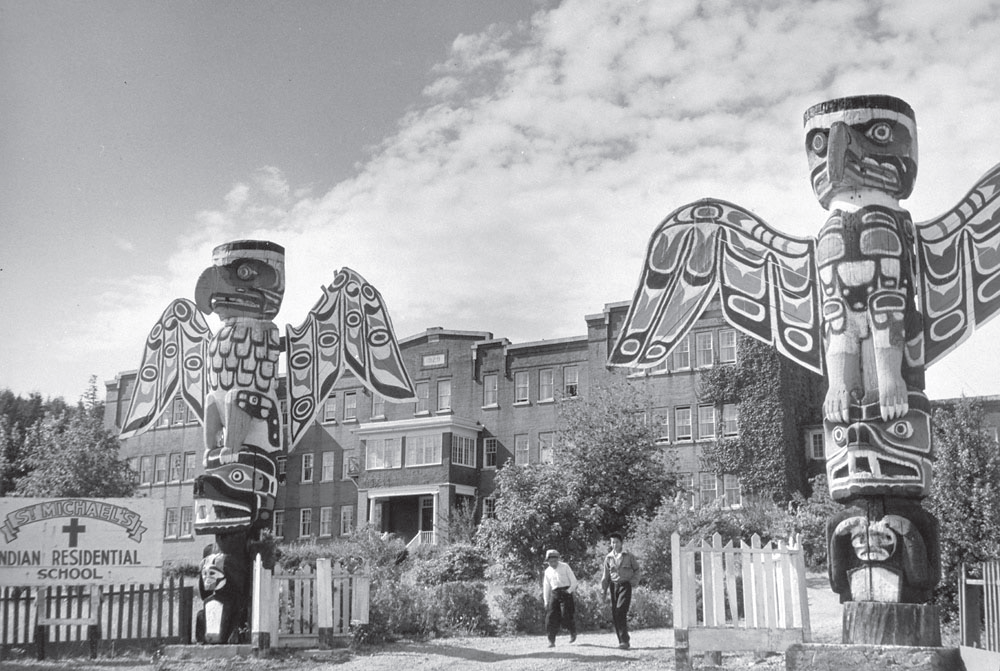 What do you know about Residential Schools?What do you wonder about Residential Schools?